Муниципальное бюджетное общеобразовательное учреждениеСредняя  общеобразовательная школа с.Пожег"Согласовано"	                                                                           "Утверждаю"Зам.директора по ВР	                                                                    Директор школы__________         _________План работы МО классных руководителей 2016-2017 учебный год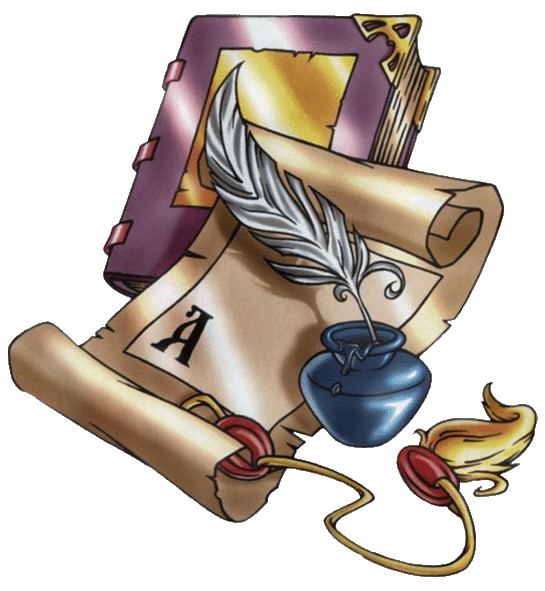 Руководитель МО: Шахова О.Е.Тема: использование современных педагогических технологий в процессе воспитательной работы.Цель: использование классным руководителем в воспитательном процессе современных образовательных технологий и методик для совершенствования и повышения эффективности воспитательной работы в школе.Задачи:Организация системы по использованию в воспитательном процессе современных образовательных технологий и методик для удовлетворения потребностей учащихся в культурном и нравственном воспитании.Использование в воспитательном процессе здоровьесберегающих технологий, методик и приемов оздоровления детей, рекомендованных на федеральном и региональном уровнях.Активное включение классных руководителей в научно-методическую, инновационную, опытно-педагогическую деятельность;Организация информационно-методической помощи классным руководителям в совершенствовании форм и методов организации воспитательной работы;Создание информационно-педагогического банка собственных достижений, популяризация собственного опыта;Развитие информационной культуры педагогов и использование информационных технологий в воспитательной работе.Приоритетные направления методической работы:1. Повышение теоретического, методического уровня подготовки классных руководителей по вопросам психологии и педагогики воспитательной работы.2. Информирование о нормативно-правовой базе, регулирующей работу классных руководителей в рамках приоритетного национального проекта «Образование».3. Обобщение, систематизация и распространение передового педагогического опыта.4. Вооружение классных руководителей современными воспитательными технологиями и знаниями современных форм и методов работыФункции МО классных руководителей-Методическая функция:-Создание портфеля классного руководителя        в течение года диагностический материал;протоколы родительских собраний;методические материалы;банк воспитательных мероприятий;-Участие в конкурсах профессионального мастерства        в течение года-Участие в конкурсе методических разработок    в течение года-Мониторинг деятельности классных руководителей,            1 раз в полугодиеуровня воспитанности обучающихся-Организационно-координационная функция:-Совместная деятельность классного руководителя с психологической службой,  библиотекой и предметными МО по изучению развития личности в классном коллективе                                                                      в течение года-Функция планирования и анализа:-Планирование с помощью организационно-деятельностной игры;-Экспертиза воспитательного пространства школы (мониторинг деятельности в таблицах, графиках, диаграммах);-Анализ инновационной работы;- Отчёт классных  руководителей.-Инновационная функция:-Включение информационных технологий в воспитательный процесс;-Применение технологии «Открытое пространство»;-Публикация в СМИ, пополнение школьного сайта.Формы методической работы:семинары;консультации;документация по воспитательной работе;организация работы с родителями;тематические педсоветы;ученическое самоуправление в классе;классный час- это……;мастер-классы.Руководитель МО классных руководителей ведет следующую документацию:         - список членов МО;         - годовой план работы МО;         - протоколы заседаний МО;         - программы деятельности;- аналитические  материалы по итогам проведенных мероприятий, тематического административного контроля (справки, приказы и т.д.)            - инструктивно-методические документы, касающиеся воспитательной работы в классных коллективах и деятельности классных руководителей;- материалы «Методической копилки» классных руководителей.Функциональные обязанности классного руководителя.В процессе организации воспитательной работы  в классе классный руководитель осуществляет следующие функции:         - изучение  личности учащихся;         - анализ координации и коррекции образовательного процесса и взаимоотношений в классе (учащихся между собой  в классе  и с учащимися других классов, учащихся и учителей…);         - организация планирования, подготовки, проведения и подведения итогов периодов жизнедеятельности классного коллектива и классных мероприятий: классных часов, минут информации и общения, КТД, огоньков, конкурсов и т.д. ;      - социальная защита учащихся (совместно с социальным педагогом);         - работа с родителями учащихся;         -педагогическое обеспечение деятельности ученического самоуправления в классе;        - организация, ведение классного журнала и дневников учащихся осуществляется свои функции,  классное руководство.В начале учебного года: составляет список класса и оформляет классный журнал;изучает условия семейного воспитания;уточняет или составляет социальный портрет класса и сдает его социальному педагогу;собирает полную информацию об участии учащихся класса в конкурсах;проводит работу по вовлечению учащихся в разнообразную деятельность (объединение УДО, в целях развития их способностей);организует коллективное планирование;составляет план воспитательной работы класса, согласовывает его с руководителем МО классных руководителей и сдает на утверждение заместителю директора по ВР.  Ежедневно:отмечает в классном журнале отсутствующих учащихся;осуществляет педагогическую помощь активу класса;осуществляет контроль за внешним видом учащихся и наличием у  них сменной обуви;осуществляет контроль за дежурством по классу.   Еженедельно:проверяет дневники учащихся;осуществляет контроль за ведением классного журнала учителями-предметниками;проводит классный час. Ежемесячно:организует коллектив класса на участие в школьных делах;помогает активу организовывать подведение итогов жизнедеятельности классных коллективов;проводит занятия по ПДД и плановый инструктаж по ТБ;дежурит на общешкольных вечерах;контролирует участие в кружках, секциях, клубах, других  объединениях учащихся своего класса, требующих особой педагогической заботы.  В течение четверти:организует выполнение рекомендаций медицинских работников по охране здоровья учащихся;помогает активу в организации жизнедеятельности класса (планирование, организация дел, коллективный анализ);организовывает дежурство класса (по графику) по школе;оперативно информирует социального педагога, заместителя директора по ВР или директора школы  о девиантном поведении учащихся, о случаях грубого нарушения учащихся класса устава школы;проводит родительское собрание;организует работу родительского комитета класса;посещает МО классных руководителей, семинары, совещания по вопросам воспитательной  работы.В конце четверти:организует подведение итогов учебы учащихся и жизнедеятельности класса в прошедшей четверти;сдает заместителю  директора по учебно- воспитательной работе отчет об успеваемости класса и оформленный классный журнал.Во время каникул:участвует в работе МО классных руководителейВ конце учебного года:организовывает подведение итогов жизнедеятельности класса в учебном году;проводит педагогический анализ учебно-воспитательного процесса в классе и сдает его заместителю директора по воспитательной  работе;организует ремонт классного помещения;получает от родителей учащихся данные о летнем отдыхе детей.Список членов МО классных руководителей и темы  самообразованияна 2016-2017 учебный годКалендарно-тематический планработы  методического объединения классных руководителей1-11 классов на  2016 – 2017 учебный годМуниципальное бюджетное общеобразовательное учреждение «Средняя  общеобразовательная школа с.ПожегПротоколы заседаний МО классных руководителейза 2016-2017 учебный годМБОУ «СОШ» с.ПожегПротокол заседания МО классных руководителей №1от 31  августа  2016  годаПрисутствовало/  13  человек   (класс.руководители, зам.директора по ВР, педагог-психолог)Повестка дня:  Тема: «Использование современных педагогических технологий в процессе воспитательной работы».1.Утверждение плана работы МО на 2016-2017 учебный год  2.Обзор новейшей методической литературы.3.Составление графика открытых классных мероприятий .По вопросам выступили:По 1 и 2 вопросу выступила руководитель МО кл .руководителей.Шахова О.Е. ознакомила с темой, целями ,задачами и примерным планом работы, новейшей методической литературой, функциями МО классных руководителей, обязанностями классных руководителей.Совместно работали над корректировкой  плана, были внесены небольшие изменения.По 3 вопросу приняли участие  все члены МО.Провести  открытые  мероприятия  предложили  Шаховой Е.А., Кечкиной Н.С., Шаховой  О.Е.Решение:Принять к сведению тему, цели и задачи, функции МО, обязанности  кл. руководителей и применять  на практике.Принять план работы  на 2016-2017 уч.год.Составить  график  открытых  мероприятий.Председатель  заседания __________________________МБОУ «СОШ» с.ПожегПротокол заседания МО классных руководителей № 2От 31 октября 2016 года.	Присутствовало : 13 человек						Повестка дня: Тема:«Роль классного руководителя в становлении классного коллектива и его влияние на формирование личности каждого ученика»1. Создание методической копилки классного руководителя, обмен опытом.2. Формирование благоприятного социального психологического климата в классном коллективе учащихся и родителей.Кризис взросления.									По вопросам выступили:По теме семинара и по 1 вопросу  выступила  зам. директора  по ВР  Коснырева  А.П.Обобщён  опыт  работы  классных  руководителей  Мартюшевой О.М, Третьяковой Е.Б., Шомысовой  Н.А.., Кечкиной Н.С., Шаховой Е.А., Шаховой О.Е.По 2 вопросу  слушали  выступление  педагога-психолога Лодыгину  Н.А. Она ознакомила  классных  руководителей  с  этапами  кризиса взросления.Даны  рекомендации.Решение:Активно   использовать   методические  рекомендации, данные педагогом-психологом  в своей  работе.Председатель  заседания _________________________________МБОУ «СОШ» с.ПожегПротокол заседания МО классных руководителей №3от _____________________ годаПрисутствовало_______________________________________________________________________________________________________________________________________________________________________________________________________________________________________________________________________________________________________ Отсутствовало ____________________________________________________________________________________________________________________________________________________________________________________________________________________________________________________________________________________________________________________Повестка дня:________________________________________________________________________________________________________________________________________________________________________________________________________________________________________________________________________________________________________________________________________________________________________________________________________________________________________________________________________________________________________________________________________________________________________________________________________________________________________По вопросам выступили:1._________________________________________________________________________________________________________________________________________________________2._________________________________________________________________________________________________________________________________________________________3._________________________________________________________________________________________________________________________________________________________4._________________________________________________________________________________________________________________________________________________________5._________________________________________________________________________________________________________________________________________________________Решение:________________________________________________________________________________________________________________________________________________________________________________________________________________________________________________________________________________________________________________________________________________________________________________________________________________________________________________________________________________________________________________________________________________________________________________________________________________________________________________Председатель  заседания _________________________________Секретарь  заседания      _________________________________МБОУ «СОШ» с.ПожПротокол заседания МО классных руководителейот _____________________ годаПрисутствовало_______________________________________________________________________________________________________________________________________________________________________________________________________________________________________________________________________________________________________ Отсутствовало ____________________________________________________________________________________________________________________________________________________________________________________________________________________________________________________________________________________________________________________Повестка дня:________________________________________________________________________________________________________________________________________________________________________________________________________________________________________________________________________________________________________________________________________________________________________________________________________________________________________________________________________________________________________________________________________________________________________________________________________________________________________По вопросам выступили:1._________________________________________________________________________________________________________________________________________________________2._________________________________________________________________________________________________________________________________________________________3._________________________________________________________________________________________________________________________________________________________4._________________________________________________________________________________________________________________________________________________________5._________________________________________________________________________________________________________________________________________________________Решение:________________________________________________________________________________________________________________________________________________________________________________________________________________________________________________________________________________________________________________________________________________________________________________________________________________________________________________________________________________________________________________________________________________________________________________________________________________________________________________Председатель  заседания _________________________________Секретарь  заседания      _________________________________Протокол заседания МО классных руководителейот _____________________ годаПрисутствовало_______________________________________________________________________________________________________________________________________________________________________________________________________________________________________________________________________________________________________ Отсутствовало ____________________________________________________________________________________________________________________________________________________________________________________________________________________________________________________________________________________________________________________Повестка дня:________________________________________________________________________________________________________________________________________________________________________________________________________________________________________________________________________________________________________________________________________________________________________________________________________________________________________________________________________________________________________________________________________________________________________________________________________________________________________По вопросам выступили:1._________________________________________________________________________________________________________________________________________________________2._________________________________________________________________________________________________________________________________________________________3._________________________________________________________________________________________________________________________________________________________4._________________________________________________________________________________________________________________________________________________________5._________________________________________________________________________________________________________________________________________________________Решение:________________________________________________________________________________________________________________________________________________________________________________________________________________________________________________________________________________________________________________________________________________________________________________________________________________________________________________________________________________________________________________________________________________________________________________________________________________________________________________Председатель  заседания _________________________________Секретарь  заседания      _________________________________КлассыФамилия, имя, отчество классного руководителяТемы самообразования1Мартюшева Надежда ВитальевнаФормирование самооценки младшего школьника в воспитательном процессе2Шахова  Ольга ЕгоровнаИнтеграция учебного и воспитательного процесса.3Третьякова Елена БорисовнаВоспитательная работа через уроки чтения4Кечкина Нелли СергеевнаИспользование здоровьесберегающих технологий в воспитательной работе5Лодыгина Нина АлексеевнаДиагностика в воспитательном процессе6Ладанова Анна ЛеонидовнаКлассный час как основная форма работы с классом.7Шахова Екатерина АлексеевнаСовременные технологии воспитания.8Мартюшева Ольга  МихайловнаИспользование современных технологий в воспитательной работе9Сумарокова  Нина  ИвановнаТехнологии индивидуальной корректировки поведения учащихся.10Шустикова  Татьяна ВладимировнаОрганизация коллективной творческой деятельности учащихся.11Шомысова  Нина АлександровнаОрганизация работы с одаренными детьми.СрокиФорма проведенияТемыРезультатыОтветственныйсентябрьЗаседание МОТема:«Использование современных педагогических технологий в процессе воспитательной работы».1.Утверждение плана работы МО на 2016-2017 учебный год.2.Обзор новейшей методической литературы.3.Составление графика открытых классных мероприятий.1.Оформление в протоколе заседаний МО.2.Подготовка материалов выступлений классных руководителей на МО, планов воспитательной работы в классах.Зам. директора по ВР Руководитель МО ноябрьСеминар МОТема:«Роль классного руководителя в становлении классного коллектива и его влияние на формирование личности каждого ученика»1. Создание методической копилки классного руководителя, обмен опытом.2. Формирование благоприятного социального психологического климата в классном коллективе учащихся и родителей.Кризис взросления.1.Обобщение опыта классных руководителей.2. Рекомендации для классных руководителей.Зам. директора по ВР Руководитель МО Классные руководители 1-11 классовПедагог-психологянварьСеминар МОТема:«Воспитательные технологии. Проектная деятельность в работе классного руководителя».1. Теоретические основы проектирования.2. Проект как механизм изменения практики воспитания в школе.3. Организация работы классных коллективов по реализации проектов социальной направленности.1.Обобщение опыта классных руководителей.2. Рекомендации для классных руководителей.Зам. директора по ВР .Руководитель МО Классные руководители 1-11 классовСтаршая вожатаямартЗаседание МОТема:«Профилактика девиантного поведения»1. Причины и профилактика девиантного поведения в детской среде.2. Профилактика и разрешение конфликтных ситуаций.3. Обобщение опыта классных руководителей.4. Отчёт о работе с обучающимися «группы риска»1.Отчет классных руководителей о проделанной работе.2.Обобщение опыта классных руководителей.3. Рекомендации для классных руководителей.Зам. директора по ВР Руководитель МО Классные руководители 1-11 классов.Социальный педагог .Педагог-психолог.майЗаседание МОТема:Итоговое заседание1.Анализ ВР. Анализ деятельности классных руководителей.2.Реализация планов воспитательной работы.3. Планирование работы по организации летнего отдыха и эффективного оздоровления обучающихся в каникулярный период. 4. Составление перспективного плана работы МО классных руководителей на новый учебный год.1.Оформление в протоколе заседаний МО.Зам. директора по ВР Руководитель МО 